  FRASEOLOGIA per il CURRICULUM VITAE (CV)e la LETTERA DI MOTIVAZIONEFRASÉOLOGIE POUR LE CV ET LA LETTRE DE MOTIVATION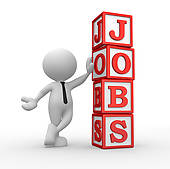 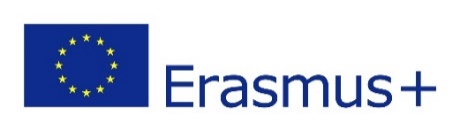 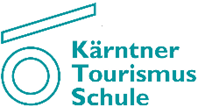 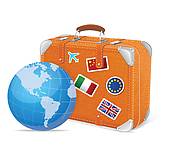 Vocabolario utile / Vocabulaire utile:Kärntner Tourismusschule  -	Istituto tecnico del turismo ( ITT )École des métiers de tourismeLycée technique pour le tourisme et l‘hôtellerieFähigkeiten/Kenntnisse  -     	conoscenze	-	connaissancesSommelier  -                               sommelier – sommelier/èreKäsekenner -                               intenditore / intenditrice  di formaggi - fromagerBarista -                                       barista - baristaPatissier -                                    pasticciere / pasticciera – pâtissier/èreAbschlussprüfung -                   diploma in sala e cucina  -  diplôme en service et    cuisineMatura  -                                    (esame di) maturità – le bac(calauréat)Kenntnisse in Weinanbau  -    conoscenze in viticultura – connaissances en viticultureComputerkenntnisse -             conoscenze di programmi operativi – connaissances en ordinateurFremdsprachenkenntnisse -    conoscenze di lingue straniere – connaissances en langues étrangèresenglisch –         Niveau: B2            a. inglese –     livello:B2	anglais – niveau:B2italienisch –     Niveau: B1            b. italiano –     livello:B1	italienfranzösisch –   Niveau:B1             c. francese –    livello:B1	françaisspanisch –       Niveau: A2            d. spagnolo -    livello: A2	espagnolslowenisch –   Niveau: A2           e. sloveno -       livello:A2	slovèneAusbildungszweig     -                             indirizzo - filièresAusbildungszweig / Sprachen –                       indirizzo / lingue - languesAusbildungszweig / Hotelmanagement -      indirizzo/ gestione alberghiera -                                                                      HotelmanagementAusbildungszweig / Pferdewirtschaft mit      indirizzo / economia ippica con allevamento di Pferdepflege                                                         cavalli                                                                                 economie equestre et l‘entretien de chevaux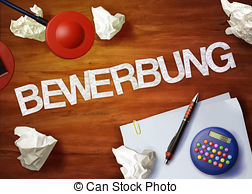 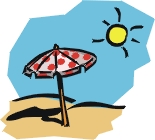 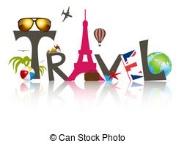 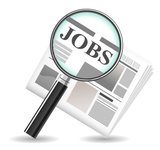 Persönliche Charaktereigenschaften / Personalità                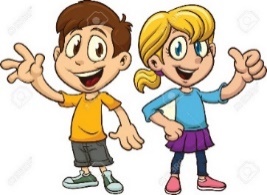 Charactèreehrgeizig -         ambizioso/a   	ambitieux/se                         fleißig -              diligente		assidu/ekooperativ -      cooperativo/a	coopératif/vefreundlich -       gentile              	aimable gesellig –           socievole		sociableoffen -               aperto/a		ouvert/einteressiert –    interessato/a		intéressé/emotiviert –        motivato/a		motivé/esportlich –         sportivo/a		sportif/ve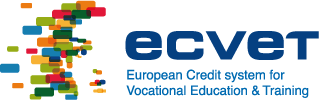 Begabung für / inclinazione perDoué/e pourSprachen -             lingue		languesMusik -                   musica		musiqueSport -                    sport                  	sport                                                                          Fußball                       a. calcio                          	le football                     Tennis                        b. tennis     		le tennis                                             Volleyball                  c. Pallavolo		le volleyballHandball                   d. pallacanestra    		le basketballSchwimmsport        e. Nuoto			la natationReitsport                   f. Equitazione		l‘equitationGolf                            g. golf   			le golf                                                Surfsport                   h. surf  			le surf                                                    Aerobic                      i. aerobica		l‘aérobiqueTanzsport                  j. Danza			la danseSkisport                     k . sci			le skiEishockey                  l. hockey su ghiaccio	le hockey sur glaceHobbies / Hobby - Hobbieslesen  -                             	  lettura 				la lecture                     	  Musik -                             	  musica   			la musique                     Sport -                              	  sport				le sportKultur -                             	  cultura				la cultureKino/Theater/Museen -     cinema/teatro/musei		le cinema/le théâtre/les muséesTourismus   -                         turismo			le tourisme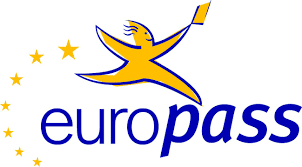 